附件 1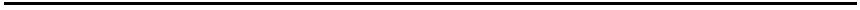 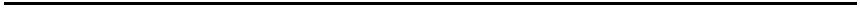 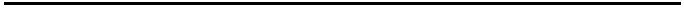 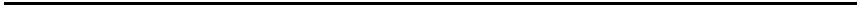 内蒙古自治区高等学校医药基础研究创新中心建设方案中心名称：中心主任：依托单位（盖章）：通讯地址：联 系 人：联系电话：电子邮件：填报时间：内蒙古自治区教育厅科学技术与信息化处2023 年 5 月制一、摘要（1500 字左右）二、建设意义（一）该疾病领域国内现状及诊疗水平（二）该疾病领域的临床需求和重大研究问题（三）中心主要研究方向与研究内容（包括各方向的主要创新点，各方向间的相互关系）三、建设条件（一）研究水平与学术地位（近五年取得的标志性研究成果，在国内、国际上的学术地位和水平）（二）人才队伍（包括中心、各研究方向领军人才、骨干和团队情况）（三）医药创新能力（包括高水平附属医院，应有或正在申请的国家级认证的药物非临床研究资质和药物临床试验资质的医药技术合作平台，前期医药产品转化情况）（四）实验平台基础（包括重大科技基础设施，医药大数据库、标本库等）（五）管理（包括医药产学研融通机制，医药成果转化渠道，生物安全管理、人类遗传资源管理制度、医学伦理和动物伦理审查体系等）四、建设规划（一）中心定位1.未来五年的发展目标和预期成果2.未来十年发展目标和发展前景（二）近五年研究计划1.主要科学问题和前沿技术2.主要研究方向和任务（三）建设内容1.空间与环境（目前布局和未来建设规划）2.医药科研基础设施建设（包括建设期内拟新增和研制的重大仪器设备、重大科技基础设施，高水平实验和工程技术队伍建设等）3.医药研究团队建设（未来人才引进的规划）4.医药研究组织模式5.医药人才创新培养机制6.资金投入安排（稳定支持的中心运行经费，基础建设投入，仪器设备投入等）（四）政策支持1.人事聘用管理2.评价考核激励3.创新文化建设4.开放合作创新5.其他方面的政策（五）组织架构与运行管理1.管理委员会2.中心内部组织架构3.运行管理机制（六）建设进度按照四年分年度落实安排五、依托单位意见六、附件相关证明材料